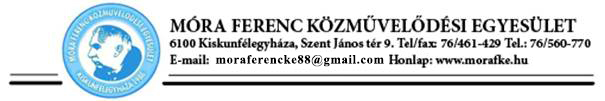 XXII. évfolyam 2. szám - 2021. október 26.A Móra Ferenc Közművelődési Egyesület 2021. március 31. óta megvalósult tevékenységeÁprilis 17. A Tavaszi virágünnep keretében a városi önkormányzattal közösen meghirdettük a XI. Virágos mozgalmat. Árusítottuk kiadványainkat.Április 21.Az Alsótemetőben emlékeztünk jeles személyiségekre. Blandina nővérről Kállainé Vereb Mária, Haubner Károlyról Seres Antalné, Mezősi Károlyról Laczkóné dr. Szabó Klára mondta el gondolatait. A megjelenteket Kapus Béláné köszöntötte.Április 27.Solti Károlyra emlékeztünk szülőházánál. Közreműködött Kiss Ákos Jenő dalénekes. Megemlékezést tartott Kapus Béláné elnök.Április végeRajzpályázatot írtunk ki alsó tagozatos diákoknak Móra-mesék, felső tagozatosoknak Falu Tamás versei alapján.Június 1-30. Civil segítséget nyújtottak egyesületünk tagjai a könyvtárnak. A védettségi igazolvánnyal rendelkező Beleczné Juhász Mária, Garai Istvánné, Gémes Istvánné, Kisné Juhász Ilona, Lőrincz Istvánné, Mrázné Rádi Mária, Nemes Istvánné, Seres Antalné, Seres Dezsőné tagunk 42 kisdiákot kísért a gyermekkönyvtárba. 
Szervező: Kállainé Vereb Mária.Június 11.Megtartottuk évi rendes közgyűlésünket, elfogadtuk a 2020. évi beszámolót, a 2021. évi tervet, költségvetést és közhasznúsági jelentést. Június 15.Lejárt a Virágos felhívásunk határideje, 
23 nevezés érkezett. Július 5.Debrecenben, az Országos Honismereti Akadémia keretében Kállainé Vereb Mária átvette a Honismereti Szövetség emlékérméjét és emléklapját a Bács-Kiskun megyei Honismereti Egyesület felterjesztésére. Július 8. A Kiskun Múzeum Baráti Köre és egyesületünk szervezésében Lakitelekre kirándultunk. Tagjaink részéről 34 fő vett részt a kiránduláson. A szervezésben részt vett Kállainé Vereb Mária.Július 19. Koszorúztunk a Móra-szobornál: Kapus Béláné, dr. Luchmann Zsuzsanna és Seres Antalné.Július 30.Koszorúztunk a Petőfi-szobornál: 
Fekete Beatrix, Garai Istvánné és Mayer Lászlóné.Augusztus 19-22.A Félegyházi Expon kiadványainkat, szórólapjainkat árusítottuk. A pavilon berendezését Fekete Beatrix, Kállainé Vereb Mária, Kapus Béláné vállalták, akik a megnyitón is részt vettek. A kiadványok árusítását, a gyermekek foglalkoztatását Beleczné Juhász Mária, Fekete Beatrix, Kállainé Vereb Mária, Kapus Béláné, Kisné Juhász Ilona, Körmöndi Pálné, Lőrincz Istvánné, dr. Luchmann Zsuzsanna, Nemes Istvánné, Pallagi Ferencné, Seres Antalné látták el. A szállítást Sárdi Tibor és Fekete Beatrix vállalta.Az augusztus 19-i városi ünnepségen Petőfi emlékérem kitüntetésben részesült felterjesztésünkre tiszteletbeli tagunk, 
Ambrus Lajos korondi író, költő, szerkesztő. A székely Sóvidék kulturális életében betöltött jelentős szerepe elismeréseként Csíkszeredán állami kitüntetést, a Magyar Arany Érdemkereszt kitüntetést vehette át.Kis László Kiskunfélegyháza Város Művészeti Tevékenységéért kapott díjat,Ördögh Istvánné tagunk Kiskunfélegyháza Város elismerő oklevelét vehette át.Szeretettel gratulálunk tagtársainknak!Szeptember 2. Dr. Tarjányi József Oriskó Norbert Petőfi kötete kapcsán beszélgetett a szerzővel, majd Koltón mutatták be a könyvet.Szeptember 10.A Tourinform Irodánál kínálta Kállainé Vereb Mária és Fekete Beatrix a Móra-udvar programjait, a koszorúzási ünnepség meghívóját és kiadványajánlónkat. Szeptember 11.A XXII. Libafesztivál keretében, a Móra-udvar programjaiban is részt vett egyesületünk: Kapus Béláné, Kállainé Vereb Mária és Fekete Beatrix a gyermekeknek kínált programokat a Csorbóka könyv- és mézeskalács kereskedésben.Szeptember 16.Dr. Luchmann Zsuzsanna Rejtő Jenőre emlékezett születésének 115. évfordulója alkalmából a könyvtárban.Szeptember 18.XI. Virágos Félegyházáért verseny díjkiosztó ünnepsége.Programszervező: Kállainé Vereb Mária.Szeptember 22.A Felsőtemetőben emlékeztünk jeles személyiségekre. Holló Lászlóról Mayer Lászlóné, Pásztor Ferencről Mrázné Rádi Mária, dr. Porst Kálmánról Kapus Béláné beszélt. A megjelenteket Kállainé Vereb Mária köszöntötte. Szeptember 25.Kecskeméten ünnepélyes keretek között adták át az Országos Honismereti Szövetség Támogatói emléklapját Kapus Béláné elnökünknek.Szeptember 26.Kállainé Vereb Mária, mint az értéktár bizottság tagja Fekete Beatrix elnökhelyettessel részt vett a pálmonostori Szent Mihály napi értéktárnapon, ahol az egyesület kiadványait mutatták be.Szeptember 30.A Félegyházáról indultak könyvtári beszélgetéssorozat keretében dr. Tarjányi József tagunk dr. Tóth Ákossal beszélgetett.Október 9.Rajzpályázatok (Móra, Falu Tamás) eredményhirdetése, kiállítás-megnyitója. A zsűri elnöke Rácz Lászlóné, tagjai Rosta Ferenc és Rádi András, a szervező Kállainé Vereb Mária volt.Október 16. 
Őszi virágvásár keretében egyesületünk kiadványait árusította Fekete Beatrix, Garai Istvánné, Kállainé Vereb Mária, Kapus Béláné.Október 19.Részt vettünk Szűts Tamás „A Napút festő, Csontváry” című előadásán a könyvtárban. Október 22.10 éve hunyt el Tarjányi Ágoston pedagógus, 56-os elítélt. Emléktábla-avatás a könyvtárban.Szervező: Kapus Béláné.További programtervek:November 4. Múltidéző Fekete János helytörténeti írásaival (1988-2000) c. könyv bemutatója a Hattyúházban. Közreműködnek az irodalmi szekció tagjai. Szervező: Kapus Béláné.November 10. Falu Tamás költő születésének 140. évfordulója alkalmából emléktáblát avatunk a Hattyúház udvarában, a félegyházi írók, költők falán. A szülőházon elhelyezett emléktáblánál Kőháziné Kovács Mária emlékezik a költőre.December 31.Koszorúzás a városi Petőfi ünnepségen.Sikeres pályázatnak köszönhetően a Városi Civil Alap keretéből másfél millió forint támogatással megújul szervezetünk kommunikációja, arculata. Egyebek mellett korszerű honlap, facebook oldal, strandzászló, roll-up segít majd abban, hogy népszerűsítsük, „láttassuk” egyesületünket, tevékenységünket.November 3-ig benyújtjuk pályázatunkat a NEA Közösségi Környezet Kollégiuma pályázatára.2022-ben és ’23-ban rendezik meg hazánkban a Petőfi Emlékévet a költő születésének 200. évfordulója alkalmából. A Bács-Kiskun megyei Talpra Magyar! Program részeként egyesületünk A MI PETŐFINK címmel a hazai és a határon túli Petőfi-emlékhelyek diákcsoportjainak találkozóját szervezi meg 2022 őszén Kiskunfélegyházán. Programfelelős: Kapus Béláné.Kézirat gyanánt.
Kiadja: a Móra Ferenc Közművelődési Egyesület Kiskunfélegyháza, Szent János tér 9.Összeállította: Fekete Beatrix elnökhelyettes Lektorálta: Kapus Béláné elnökFelelős kiadó: Kállainé Vereb Mária ügyvez. elnökKészült 80 példányban a Patyi Papírbolt sokszorosítóján.